ASSOCIAZIONE ALZHEIMER RAVENNA 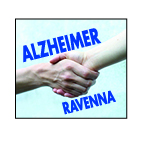 Via Oriani, 44 – 48121 Ravennac.f. 92034800398      tel. 0544 470099 / cell. 388 401 1196web: www.alzheimer-ravenna.it  mail: segreteria@alzheimer-ravenna.itTeniamolo a mente: insieme per non dimenticareIn occasione della Giornata Mondiale dell’Alzheimer l’Associazione Alzheimer Ravenna e l’Ausl della Romagna - Distretto di Ravenna (Centro di Ascolto, Servizio Assistenza Anziani e Centro Disturbi Cognitivi - Demenza), in con il Patrocinio del Comune di Ravenna e il Centro Sociale Bosco Baronio - organizza un incontro con la cittadinanza su peculiari temi legati ad alcune problematiche specifiche del decadimento cognitivo, le demenze e i Servizi presenti nel territorio per affrontarli.Dopo i saluti dell’Assessora ai Servizi Sociali Valentina Morigi, seguiranno interventi di specialisti del settore che illustreranno specifici argomenti di natura clinica e psicosociale relativi la cura e la presa in carico delle persone affette da decadimento cognitivo e dei familiari che li assistono.L’incontro si svolgerà: mercoledì 21 settembre alle ore 16:00 presso il Centro Sociale Baronio di Ravenna (via Meucci 23).Per gli anziani che verranno coi propri familiari sono previste, in contemporanea all’incontro informativo, attività ludico-ricreative. Al termine dell’incontro seguirà una merenda comunitaria tutti. La partecipazione è libera e gratuita.Per eventuali ulteriori informazioni telefonare:Associazione Alzheimer: 0544 470099 (via Oriani 44 – Ravenna)Centro di Ascolto – Ausl Romagna – 0544 286628 (via F. Abbandonato 134 – Ravenna)Ravenna 16 settembre 2016